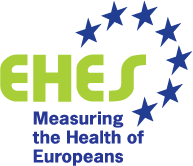 Projekt EHES   (European Health Examination Survey,Zisťovanie zdravia EurópanovV mesiaci december 2011 začína Regionálny úrad verejného zdravotníctva so sídlom v Dolnom Kubíne , oddelenie podpory zdravia  realizovať projekt EHES. Je to projekt zameraný na získanie informácií o zdravotnom stave obyvateľstva prostredníctvom vyplnenia dotazníka, jednoduchého fyzikálneho vyšetrenia (hmotnosť, výška, obvod pása, tlak krvi) a odberu krvi (vyšetrenie celkového a HDL cholesterolu, glukózy - cukru, triacylglycerolov - tukov). Respondenti boli vybraní náhodným výberom z centrálnej evidencie obyvateľstva spolu s ďalšími účastníkmi štúdie (spolu 2 500). Účasť na skríningu je dobrovoľná, ale  veľmi dôležitá. Získané informácie budú spracované za dodržania podmienok ochrany osobných údajov a nebudú použité na žiadne iné účely. Všetky vyšetrenia a odber krvi budú  bezpečné a budú vykonané skúseným odborným personálom. Účasť na štúdii je prospešná aj pre respondentov, nakoľko sa  dozvedia  informácie o svojom zdravotnom stave. V prípade  záujmu respondenta zúčastniť sa skríningu, bude potrebné prísť ráno nalačno (piť je dovolené len čistú vodu). Užívané lieky  je potrebné užiť najmenej 1 hodinu pred vyšetrením. V tomto čase  sa treba vyhnúť intenzívnej pohybovej aktivite a fajčeniu. Pre všetkých účastníkov bude pripravené občerstvenie a peňažná poukážka v hodnote 5 €. V prípade, že pozvanému respondentovi nevyhovuje nami navrhovaný termín alebo sa nemôžete dostaviť osobne, je možné termín vyšetrenia zmeniť. Priepustka z práce  bude potvrdená ako pri každej inej návšteve lekára. Tešíme sa na Vašu návštevu a spoluprácu.  Kontaktné osoby pre podrobnejšie informácie:       MUDr. Darina Vasiľová,MPH                                                                                              Jana Kratochvílová                                                                                 e-mail: dk.poradna@uvzsr.sk                                                                                 telefón: 043/55048 20, 55048 37, 55048 44